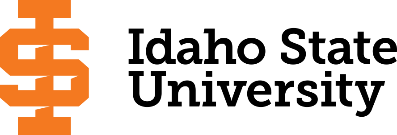 Course Subject and TitleCr. Min. Grade*GE, UU or UM**Sem. Offered**Sem. OfferedPrerequisiteCo-RequisiteCo-RequisiteCo-RequisiteCo-RequisiteCo-RequisiteSemester OneSemester OneSemester OneSemester OneSemester OneSemester OneSemester OneSemester OneSemester OneSemester OneSemester OneSemester OneGE Objective 1: ENGL 1101 Writing and Rhetoric I3C-GEGEF, S, SuAppropriate placement scoreGE Objective 4: MUSI 1108  The World of Music 4C-GEGEFMUSC 1107  Recital Attendance0F,SMUSC 1103  Theory of Music I3C-FMUSC 1102 (or equivalent)MUSC 1118MUSC 1118MUSC 1118MUSC 1118MUSC 1118MUSC 1113  Aural Skills I1C-FMUSC 1102 (or equivalent)MUSC 1118 Class Piano I (unless Piano Proficiency is met)1C-F MUSC 1103 MUSC 1103 MUSC 1103 MUSC 1103 MUSC 1103MUSA 11xx Applied Major1C-Large Ensemble1C-F,S                                                                                            Total14Semester TwoSemester TwoSemester TwoSemester TwoSemester TwoSemester TwoSemester TwoSemester TwoSemester TwoSemester TwoSemester TwoSemester TwoGE Objective 1: ENGL 1102 Writing and Rhetoric II3C-GEGEF, S, SuENGL 1101 or equivalentGE Objective 2: COMM 1101 3C/BGEGEF, S, SuGE Objective 3: 3C/BGEGEF, S, SuMUSC 1107  Recital Attendance0F,SMUSC 1104  Theory of Music II3C-SMUSC 1103 and 1113MUSC 1114  Aural Skills II1C-SMUSC 1103 and 1113MUSC 1119 Class Piano II (unless Piano Proficiency is met)1C-SMUSC 1104MUSC 1104MUSC 1104MUSC 1104MUSC 1104MUSA 11xx Applied Major1C-Large Ensemble1C-F,S                                                                                            Total16Semester ThreeSemester ThreeSemester ThreeSemester ThreeSemester ThreeSemester ThreeSemester ThreeSemester ThreeSemester ThreeSemester ThreeSemester ThreeSemester ThreeGE Objective 5: Course with lab4GEGEF, S, SuMUSC 1107  Recital Attendance0F,SMUSC 2203 Theory of Music III3C-FMUSC 1104 and 1114MUSC 2213 Aural Skills III1C-FMUSC 1104 and 1114MUSC 2218 Class Piano III (unless Piano Proficiency is met)1C-FMUSC 2203MUSC 2203MUSC 2203MUSC 2203MUSC 2203MUSC 2259 String Methods2C-R1MUSA 22xx Applied Major1C-Large Ensemble1C-F,SEDUC 2201 Development and Individual Differences3CF, S, Su26 Credits completed, 2.75 GPA, min. “C” in ENGL 1101 or 1101P26 Credits completed, 2.75 GPA, min. “C” in ENGL 1101 or 1101P26 Credits completed, 2.75 GPA, min. “C” in ENGL 1101 or 1101P26 Credits completed, 2.75 GPA, min. “C” in ENGL 1101 or 1101P26 Credits completed, 2.75 GPA, min. “C” in ENGL 1101 or 1101P26 Credits completed, 2.75 GPA, min. “C” in ENGL 1101 or 1101P                                                                                             Total16Semester FourSemester FourSemester FourSemester FourSemester FourSemester FourSemester FourSemester FourSemester FourSemester FourSemester FourSemester FourGE Objective 43GEGEF, S, SuGE Objective 9: EDUC 2204  Families Community Culture3CGEGEF, S, SuMUSC 1107  Recital Attendance0F,SMUSC 2204 Theory of Music IV3C-SMUSC 2203 and MUSC 2213MUSC 2214 Aural Skills IV1C-SMUSC 2203 and MUSC 2213MUSC 2219 Class Piano IV (unless Piano Proficiency is met)1C-SMUSC 2204MUSC 2204MUSC 2204MUSC 2204MUSC 2204MUSC 2252 Intro to Music Education1C-DMUSC 2258 Percussion Methods2C-R1MUSA 22xx Applied Major1C-Large Ensemble1C-F,S                                                                                             Total16Semester FiveSemester FiveSemester FiveSemester FiveSemester FiveSemester FiveSemester FiveSemester FiveSemester FiveSemester FiveSemester FiveSemester FiveGE Objective 53GEGEF, S, SuGE Objective 7/83GEGEF, S, SuMUSC 1107  Recital Attendance0C-F,SMUSC 2256 Brass Methods2C-R1MUSC 3311 Form and Analysis2C-UMUMFMUSC 2203 and  MUSC 2204MUSC 3319 Choral Conducting2C-UMUMFMUSC 1104MUSC 3312 Music Technology2C-UMUMDMUSC 1103MUSA 33xx Applied Major1C-UMUMLarge Ensemble1C-F,S                                                                                              Total16Semester SixSemester SixSemester SixSemester SixSemester SixSemester SixSemester SixSemester SixSemester SixSemester SixSemester SixSemester SixGE Objective 63GEGEF, S, SuMUSC 1107  Recital Attendance0F,SMUSC 1127 Class Voice (or Choir)1C-F,SMUSC 2255 Woodwind Methods2C-R1MUSC 3304 Music History I3C-UMUMSENGL 1102,  MUSC 2203, and MUSC 1100 or MUSC 1108ENGL 1102,  MUSC 2203, and MUSC 1100 or MUSC 1108ENGL 1102,  MUSC 2203, and MUSC 1100 or MUSC 1108ENGL 1102,  MUSC 2203, and MUSC 1100 or MUSC 1108ENGL 1102,  MUSC 2203, and MUSC 1100 or MUSC 1108MUSC 3320 Instrumental Conducting2C-UMUMSMUSC 1104MUSC 4401 Orchestration2C-UMUMASMUSC 2204MUSA 33xx Applied Major1C-UMUMLarge Ensemble1C-                                                                                              Total15Semester SevenSemester SevenSemester SevenSemester SevenSemester SevenSemester SevenSemester SevenSemester SevenSemester SevenSemester SevenSemester SevenSemester SevenGE Objective 63GEGEF, S, SuMUSC 1107  Recital Attendance0F,SMUSC 3305 Music History II3C-UMUMFENGL 1102,  MUSC 2203, and MUSC 1100 or MUSC 1108ENGL 1102,  MUSC 2203, and MUSC 1100 or MUSC 1108ENGL 1102,  MUSC 2203, and MUSC 1100 or MUSC 1108ENGL 1102,  MUSC 2203, and MUSC 1100 or MUSC 1108ENGL 1102,  MUSC 2203, and MUSC 1100 or MUSC 1108MUSC 3338 Field Experience2C-UMUMD(EDUC) SPED 3350 Creating Inclusive Classrooms3CUMUMF,SAdmission to Teacher Ed ProgramAdmission to Teacher Ed ProgramEDUC 4408 or MUSC 3338EDUC 4408 or MUSC 3338EDUC 4408 or MUSC 3338EDUC 4408 or MUSC 3338MUSA 44xx Applied Major1C-UMUMMUSC 4495 Senior Recital2C-UMUMDLarge Ensemble1C-F,S                                                                                             Total                                        15Semester Eight   Semester Eight   Semester Eight   Semester Eight   Semester Eight   Semester Eight   Semester Eight   Semester Eight   Semester Eight   Semester Eight   Semester Eight   Semester Eight   MUSC 3306 Music History III3C-UMUMSENGL 1102,  MUSC 2204, and MUSC 1100 or MUSC 1108ENGL 1102,  MUSC 2204, and MUSC 1100 or MUSC 1108ENGL 1102,  MUSC 2204, and MUSC 1100 or MUSC 1108ENGL 1102,  MUSC 2204, and MUSC 1100 or MUSC 1108ENGL 1102,  MUSC 2204, and MUSC 1100 or MUSC 1108MUSC 3333  Elementary Music Methods3C-UMUMDMUSC 2204, 2214, 2252MUSC 3334 Choral Music Methods2C-UMUMDMUSC 2204, 2214, 2252EDUC 4401  Content Area Literacy3CUMUMF, S, SuAdmission to Teacher Education ProgramAdmission to Teacher Education ProgramAdmission to Teacher Education ProgramMUSC 3335 Instrumental Music Methods2C-UMUMDMUSC 2252, 2255, 2256, 2258, and 2259MUSC 2252, 2255, 2256, 2258, and 2259MUSC 2252, 2255, 2256, 2258, and 2259                                                                                             Total                                              13Semester NineEDUC 4492 Sec Music Ed Student Teaching Internship12 S/UUMUMF, SMUSC 3334, MUSC 3335, and/or approved application.MUSC 3334, MUSC 3335, and/or approved application.MUSC 3334, MUSC 3335, and/or approved application.MUSC 3334, MUSC 3335, and/or approved application.                                                                                             Total                                        12*GE=General Education Objective, UU=Upper Division University, UM= Upper Division Major**See Course Schedule section of Course Policies page in the e-catalog (or input F, S, Su, etc.)*GE=General Education Objective, UU=Upper Division University, UM= Upper Division Major**See Course Schedule section of Course Policies page in the e-catalog (or input F, S, Su, etc.)*GE=General Education Objective, UU=Upper Division University, UM= Upper Division Major**See Course Schedule section of Course Policies page in the e-catalog (or input F, S, Su, etc.)*GE=General Education Objective, UU=Upper Division University, UM= Upper Division Major**See Course Schedule section of Course Policies page in the e-catalog (or input F, S, Su, etc.)*GE=General Education Objective, UU=Upper Division University, UM= Upper Division Major**See Course Schedule section of Course Policies page in the e-catalog (or input F, S, Su, etc.)*GE=General Education Objective, UU=Upper Division University, UM= Upper Division Major**See Course Schedule section of Course Policies page in the e-catalog (or input F, S, Su, etc.)*GE=General Education Objective, UU=Upper Division University, UM= Upper Division Major**See Course Schedule section of Course Policies page in the e-catalog (or input F, S, Su, etc.)*GE=General Education Objective, UU=Upper Division University, UM= Upper Division Major**See Course Schedule section of Course Policies page in the e-catalog (or input F, S, Su, etc.)*GE=General Education Objective, UU=Upper Division University, UM= Upper Division Major**See Course Schedule section of Course Policies page in the e-catalog (or input F, S, Su, etc.)*GE=General Education Objective, UU=Upper Division University, UM= Upper Division Major**See Course Schedule section of Course Policies page in the e-catalog (or input F, S, Su, etc.)*GE=General Education Objective, UU=Upper Division University, UM= Upper Division Major**See Course Schedule section of Course Policies page in the e-catalog (or input F, S, Su, etc.)*GE=General Education Objective, UU=Upper Division University, UM= Upper Division Major**See Course Schedule section of Course Policies page in the e-catalog (or input F, S, Su, etc.)BME, Music                           											Page 3                                                                                                                                                     BME, Music                           											Page 3                                                                                                                                                     BME, Music                           											Page 3                                                                                                                                                     BME, Music                           											Page 3                                                                                                                                                     BME, Music                           											Page 3                                                                                                                                                     BME, Music                           											Page 3                                                                                                                                                     BME, Music                           											Page 3                                                                                                                                                     BME, Music                           											Page 3                                                                                                                                                     2020-2021 Major RequirementsCRGENERAL EDUCATION OBJECTIVESSatisfy Objectives 1,2,3,4,5,6 (7 or 8) and 9GENERAL EDUCATION OBJECTIVESSatisfy Objectives 1,2,3,4,5,6 (7 or 8) and 9GENERAL EDUCATION OBJECTIVESSatisfy Objectives 1,2,3,4,5,6 (7 or 8) and 9GENERAL EDUCATION OBJECTIVESSatisfy Objectives 1,2,3,4,5,6 (7 or 8) and 9GENERAL EDUCATION OBJECTIVESSatisfy Objectives 1,2,3,4,5,6 (7 or 8) and 936  cr. minMAJOR REQUIREMENTS91-951. Written English  (6 cr. min)                                ENGL 11011. Written English  (6 cr. min)                                ENGL 11011. Written English  (6 cr. min)                                ENGL 11011. Written English  (6 cr. min)                                ENGL 11011. Written English  (6 cr. min)                                ENGL 11013Basic Music Requirements     70-74                                                                                    ENGL 1102                                                                                    ENGL 1102                                                                                    ENGL 1102                                                                                    ENGL 1102                                                                                    ENGL 11023MUSC 1103  Theory of Music I32. Spoken English   (3 cr. min)                               COMM 11012. Spoken English   (3 cr. min)                               COMM 11012. Spoken English   (3 cr. min)                               COMM 11012. Spoken English   (3 cr. min)                               COMM 11012. Spoken English   (3 cr. min)                               COMM 11013MUSC 1104  Theory of Music II33. Mathematics      (3 cr. min)         Recommended MATH 11233. Mathematics      (3 cr. min)         Recommended MATH 11233. Mathematics      (3 cr. min)         Recommended MATH 11233. Mathematics      (3 cr. min)         Recommended MATH 11233. Mathematics      (3 cr. min)         Recommended MATH 11233MUSC 1107  Recital Attendance                                         (7 semesters)04. Humanities, Fine Arts, Foreign Lang.    (2 courses; 2 categories; 6 cr. min)4. Humanities, Fine Arts, Foreign Lang.    (2 courses; 2 categories; 6 cr. min)4. Humanities, Fine Arts, Foreign Lang.    (2 courses; 2 categories; 6 cr. min)4. Humanities, Fine Arts, Foreign Lang.    (2 courses; 2 categories; 6 cr. min)4. Humanities, Fine Arts, Foreign Lang.    (2 courses; 2 categories; 6 cr. min)4. Humanities, Fine Arts, Foreign Lang.    (2 courses; 2 categories; 6 cr. min)MUSI 1108  The World of Music                                             (counted in GE Obj. 4)MUSI 1108  The World of Music                                             (counted in GE Obj. 4)MUSI 1108  The World of Music                               MUSI 1108  The World of Music                               MUSI 1108  The World of Music                               MUSI 1108  The World of Music                               MUSI 1108  The World of Music                               4MUSC 1113  Aural Skills I1MUSC 1114  Aural Skills II15. Natural Sciences         (2 lectures-different course prefixes, 1 lab; 7 cr. min)5. Natural Sciences         (2 lectures-different course prefixes, 1 lab; 7 cr. min)5. Natural Sciences         (2 lectures-different course prefixes, 1 lab; 7 cr. min)5. Natural Sciences         (2 lectures-different course prefixes, 1 lab; 7 cr. min)5. Natural Sciences         (2 lectures-different course prefixes, 1 lab; 7 cr. min)5. Natural Sciences         (2 lectures-different course prefixes, 1 lab; 7 cr. min)MUSC 1127 Class Voice, MUSP 1172 W. Choir, or MUSP 1173 C. Choir1MUSC 2203  Theory of Music III3MUSC 2204  Theory of Music IV3MUSC 2213  Aural Skills III16. Behavioral and Social Science        (2 courses-different prefixes; 6 cr. min)6. Behavioral and Social Science        (2 courses-different prefixes; 6 cr. min)6. Behavioral and Social Science        (2 courses-different prefixes; 6 cr. min)6. Behavioral and Social Science        (2 courses-different prefixes; 6 cr. min)6. Behavioral and Social Science        (2 courses-different prefixes; 6 cr. min)6. Behavioral and Social Science        (2 courses-different prefixes; 6 cr. min)MUSC 2214  Aural Skills IV1MUSC 2252 Introduction to Music Education1MUSC 2255 Woodwind Methods2One Course from EITHER Objective 7 OR  8                    (1course;  3 cr. min)One Course from EITHER Objective 7 OR  8                    (1course;  3 cr. min)One Course from EITHER Objective 7 OR  8                    (1course;  3 cr. min)One Course from EITHER Objective 7 OR  8                    (1course;  3 cr. min)One Course from EITHER Objective 7 OR  8                    (1course;  3 cr. min)One Course from EITHER Objective 7 OR  8                    (1course;  3 cr. min)MUSC 2256 Brass Methods27. Critical Thinking7. Critical Thinking7. Critical Thinking7. Critical Thinking7. Critical ThinkingMUSC 2258 Percussion Methods28. Information Literacy   8. Information Literacy   8. Information Literacy   8. Information Literacy   8. Information Literacy   MUSC 2259 String Methods29. Cultural Diversity                                                             (1 course;  3 cr. min)9. Cultural Diversity                                                             (1 course;  3 cr. min)9. Cultural Diversity                                                             (1 course;  3 cr. min)9. Cultural Diversity                                                             (1 course;  3 cr. min)9. Cultural Diversity                                                             (1 course;  3 cr. min)9. Cultural Diversity                                                             (1 course;  3 cr. min)MUSC 3304  Music History I3EDUC 2204 Families Community CultureEDUC 2204 Families Community CultureEDUC 2204 Families Community CultureEDUC 2204 Families Community CultureEDUC 2204 Families Community Culture3MUSC 3305  Music History II3General Education Elective to reach 36 cr. min.                        (if necessary)General Education Elective to reach 36 cr. min.                        (if necessary)General Education Elective to reach 36 cr. min.                        (if necessary)General Education Elective to reach 36 cr. min.                        (if necessary)General Education Elective to reach 36 cr. min.                        (if necessary)General Education Elective to reach 36 cr. min.                        (if necessary)MUSC 3306  Music History III3MUSC 3311  Form and Analysis2                                                                                                  Total GE                                                                                                  Total GE                                                                                                  Total GE                                                                                                  Total GE                                                                                                  Total GE38MUSC 3312 Music Technology2Undergraduate Catalog and GE Objectives by Catalog Year http://coursecat.isu.edu/undergraduate/programs/Undergraduate Catalog and GE Objectives by Catalog Year http://coursecat.isu.edu/undergraduate/programs/Undergraduate Catalog and GE Objectives by Catalog Year http://coursecat.isu.edu/undergraduate/programs/Undergraduate Catalog and GE Objectives by Catalog Year http://coursecat.isu.edu/undergraduate/programs/Undergraduate Catalog and GE Objectives by Catalog Year http://coursecat.isu.edu/undergraduate/programs/Undergraduate Catalog and GE Objectives by Catalog Year http://coursecat.isu.edu/undergraduate/programs/MUSC 3319 Choral Conducting2Undergraduate Catalog and GE Objectives by Catalog Year http://coursecat.isu.edu/undergraduate/programs/Undergraduate Catalog and GE Objectives by Catalog Year http://coursecat.isu.edu/undergraduate/programs/Undergraduate Catalog and GE Objectives by Catalog Year http://coursecat.isu.edu/undergraduate/programs/Undergraduate Catalog and GE Objectives by Catalog Year http://coursecat.isu.edu/undergraduate/programs/Undergraduate Catalog and GE Objectives by Catalog Year http://coursecat.isu.edu/undergraduate/programs/Undergraduate Catalog and GE Objectives by Catalog Year http://coursecat.isu.edu/undergraduate/programs/MUSC 3320 Instrumental Conducting2MUSC 3333 Elementary Music Methods3MUSC 3334 Choral Music Methods2MUSC 3335 Instrumental Music Methods2MAP Credit SummaryMAP Credit SummaryMAP Credit SummaryMAP Credit SummaryCRCRMUSC 3338 Field Experience in Music Education2Major Major Major Major 91-9591-95MUSC 4401 Orchestration2General Education General Education General Education General Education 3838Applied Music (MUSA) major instrument or voice7Upper Division Free Electives to reach 36 creditsUpper Division Free Electives to reach 36 creditsUpper Division Free Electives to reach 36 creditsUpper Division Free Electives to reach 36 credits00Large Performing Ensembles (band, orchestra, choir)7Free Electives to reach 120 creditsFree Electives to reach 120 creditsFree Electives to reach 120 creditsFree Electives to reach 120 credits00Additional Courses/Requirements2-6                                                                                     TOTAL                                                                                     TOTAL                                                                                     TOTAL                                                                                     TOTAL129-133129-133MUSC 4495 Solo or joint senior recital2Piano Proficiency* 0-4Chamber Ensembles (See Department Advisor)Professional Education Requirements 21EDUC 2201 Development and Individual Differences3Graduation Requirement Minimum Credit ChecklistGraduation Requirement Minimum Credit ChecklistGraduation Requirement Minimum Credit ChecklistConfirmedConfirmedConfirmedEDUC 2204 Families Community Culture                               (counted in GE Obj. 9)EDUC 2204 Families Community Culture                               (counted in GE Obj. 9)Minimum 36 cr. General Education Objectives (15 cr. AAS)Minimum 36 cr. General Education Objectives (15 cr. AAS)Minimum 36 cr. General Education Objectives (15 cr. AAS)XXXEDUC 4401 Content Area Literacy 3Minimum 15 cr. Upper Division in Major (0 cr.  Associate)Minimum 15 cr. Upper Division in Major (0 cr.  Associate)Minimum 15 cr. Upper Division in Major (0 cr.  Associate)XXXSPED 3350 Creating Inclusive Classrooms 3Minimum 36 cr. Upper Division Overall (0 cr.  Associate)Minimum 36 cr. Upper Division Overall (0 cr.  Associate)Minimum 36 cr. Upper Division Overall (0 cr.  Associate)XXXEDUC 4492 Secondary Music Education Student Teaching Internship 12Minimum of 120 cr. Total (60 cr. Associate)Minimum of 120 cr. Total (60 cr. Associate)Minimum of 120 cr. Total (60 cr. Associate)XXXJunior Standing Exam (See Department Advisor)0Advising NotesAdvising NotesMAP Completion Status (for internal use only)MAP Completion Status (for internal use only)MAP Completion Status (for internal use only)MAP Completion Status (for internal use only)MAP Completion Status (for internal use only)MAP Completion Status (for internal use only)See course catalog for additional Requirements.See course catalog for additional Requirements.DateDateDateDateDate*All students must pass the Piano Proficiency Exam or Take MUSC.*All students must pass the Piano Proficiency Exam or Take MUSC.1118, 1119, 2218, 2219, or MUSA 1120 until proficiency is achieved1118, 1119, 2218, 2219, or MUSA 1120 until proficiency is achievedCAA or COT:7.2.2019 kf7.2.2019 kf7.2.2019 kf7.2.2019 kf7.2.2019 kfFor more information regarding admissions requirements to the For more information regarding admissions requirements to the Teacher Education Program please visit, Teacher Education Program please visit, Complete College American Momentum YearMath and English course in first year-Specific GE MATH course identified9 credits in the Major area in first year15 credits each semester (or 30 in academic year)Milestone coursesComplete College American Momentum YearMath and English course in first year-Specific GE MATH course identified9 credits in the Major area in first year15 credits each semester (or 30 in academic year)Milestone coursesComplete College American Momentum YearMath and English course in first year-Specific GE MATH course identified9 credits in the Major area in first year15 credits each semester (or 30 in academic year)Milestone coursesComplete College American Momentum YearMath and English course in first year-Specific GE MATH course identified9 credits in the Major area in first year15 credits each semester (or 30 in academic year)Milestone coursesComplete College American Momentum YearMath and English course in first year-Specific GE MATH course identified9 credits in the Major area in first year15 credits each semester (or 30 in academic year)Milestone coursesComplete College American Momentum YearMath and English course in first year-Specific GE MATH course identified9 credits in the Major area in first year15 credits each semester (or 30 in academic year)Milestone courseshttp://coursecat.isu.edu/undergraduate/education/#admissionstexthttp://coursecat.isu.edu/undergraduate/education/#admissionstextComplete College American Momentum YearMath and English course in first year-Specific GE MATH course identified9 credits in the Major area in first year15 credits each semester (or 30 in academic year)Milestone coursesComplete College American Momentum YearMath and English course in first year-Specific GE MATH course identified9 credits in the Major area in first year15 credits each semester (or 30 in academic year)Milestone coursesComplete College American Momentum YearMath and English course in first year-Specific GE MATH course identified9 credits in the Major area in first year15 credits each semester (or 30 in academic year)Milestone coursesComplete College American Momentum YearMath and English course in first year-Specific GE MATH course identified9 credits in the Major area in first year15 credits each semester (or 30 in academic year)Milestone coursesComplete College American Momentum YearMath and English course in first year-Specific GE MATH course identified9 credits in the Major area in first year15 credits each semester (or 30 in academic year)Milestone coursesComplete College American Momentum YearMath and English course in first year-Specific GE MATH course identified9 credits in the Major area in first year15 credits each semester (or 30 in academic year)Milestone coursesComplete College American Momentum YearMath and English course in first year-Specific GE MATH course identified9 credits in the Major area in first year15 credits each semester (or 30 in academic year)Milestone coursesComplete College American Momentum YearMath and English course in first year-Specific GE MATH course identified9 credits in the Major area in first year15 credits each semester (or 30 in academic year)Milestone coursesComplete College American Momentum YearMath and English course in first year-Specific GE MATH course identified9 credits in the Major area in first year15 credits each semester (or 30 in academic year)Milestone coursesComplete College American Momentum YearMath and English course in first year-Specific GE MATH course identified9 credits in the Major area in first year15 credits each semester (or 30 in academic year)Milestone coursesComplete College American Momentum YearMath and English course in first year-Specific GE MATH course identified9 credits in the Major area in first year15 credits each semester (or 30 in academic year)Milestone coursesComplete College American Momentum YearMath and English course in first year-Specific GE MATH course identified9 credits in the Major area in first year15 credits each semester (or 30 in academic year)Milestone coursesComplete College American Momentum YearMath and English course in first year-Specific GE MATH course identified9 credits in the Major area in first year15 credits each semester (or 30 in academic year)Milestone coursesComplete College American Momentum YearMath and English course in first year-Specific GE MATH course identified9 credits in the Major area in first year15 credits each semester (or 30 in academic year)Milestone coursesComplete College American Momentum YearMath and English course in first year-Specific GE MATH course identified9 credits in the Major area in first year15 credits each semester (or 30 in academic year)Milestone coursesComplete College American Momentum YearMath and English course in first year-Specific GE MATH course identified9 credits in the Major area in first year15 credits each semester (or 30 in academic year)Milestone coursesComplete College American Momentum YearMath and English course in first year-Specific GE MATH course identified9 credits in the Major area in first year15 credits each semester (or 30 in academic year)Milestone coursesComplete College American Momentum YearMath and English course in first year-Specific GE MATH course identified9 credits in the Major area in first year15 credits each semester (or 30 in academic year)Milestone courses                                                                            Form Revised 9.10.2019                                                                            Form Revised 9.10.2019                                                                            Form Revised 9.10.2019                                                                            Form Revised 9.10.2019                                                                            Form Revised 9.10.2019                                                                            Form Revised 9.10.2019